ПРОЕКТ                                                                                                                                   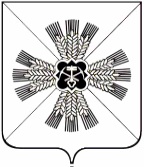 РОССИЙСКАЯ ФЕДЕРАЦИЯКЕМЕРОВСКАЯ ОБЛАСТЬ-КУЗБАССПРОМЫШЛЕННОВСКИЙ МУНИЦИПАЛЬНЫЙ ОКРУГСОВЕТ НАРОДНЫХ ДЕПУТАТОВПРОМЫШЛЕННОВСКОГО МУНИЦИПАЛЬНОГО ОКРУГА1-й созыв, 2-е заседаниеРЕШЕНИЕот _____ № ___пгт. Промышленная О регистрации депутатского объединения (фракции) Политической партии «ПАТРИОТЫ РОССИИ» в Совете народных депутатов Промышленновского муниципального округаРассмотрев личное заявление депутата Совета народных депутатов Промышленновского муниципального округа о создании депутатского объединения (фракции) Политической партии «ПАТРИОТЫ РОССИИ»  в  Совете  народных  депутатов  Промышленновского муниципального округаи включении его в состав фракции, руководствуясь регламентом Совета народных депутатов Промышленновского муниципального округа, Положением о депутатском объединении (фракции) Политической партии «ПАТРИОТЫ РОССИИ», Совет народных депутатов Промышленновского муниципального округа РЕШИЛ:1. Зарегистрировать в Совете народных депутатов Промышленновского муниципального округа депутатское объединение  (фракцию) Политической партии «ПАТРИОТЫ РОССИИ» из числа депутатов Совета народных депутатов Промышленновского муниципального округа 1-го созыва, согласно приложению № 1 к настоящему решению.2. Настоящее   решение   направить  в  Региональное  отделение Политической партии «ПАТРИОТЫ РОССИИ».3. Настоящее решение подлежит  обнародованию на официальном сайте администрации Промышленновского муниципального округа.4. Контроль за исполнением настоящего решения возложить на комитет по вопросам местного самоуправления, правоохранительной деятельности и депутатской этике (Г.В. Кузьмина).       5. Настоящее решение вступает в силу с даты подписания.Приложение № 1                                                        к решению Совета народных депутатовПромышленновского муниципального округа от ______ № ____СОСТАВдепутатского объединения (фракции) Политической партии «ПАТРИОТЫ РОССИИ» в Совете народных депутатовПромышленновского муниципального округаСмыков Константин АлександровичПредседатель Совета народных депутатовПромышленновского муниципального округа                      Е.А. ВащенкоВрип главыПромышленновского муниципального округа                 Д.П. Ильин